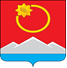 АДМИНИСТРАЦИЯ ТЕНЬКИНСКОГО ГОРОДСКОГО ОКРУГАМАГАДАНСКОЙ ОБЛАСТИП О С Т А Н О В Л Е Н И Е       05.08.2020 № 207-па                 п. Усть-ОмчугО реорганизации образовательных учреждений в форме присоединения муниципального бюджетного дошкольного образовательного учреждения «Детский сад в п. Омчак» к муниципальному бюджетному общеобразовательному учреждению «СОШ в пос. Омчак»Руководствуясь статьей  22 Федерального закона от 29.12.2012 № 273-ФЗ «Об образовании в Российской Федерации»; статьями 57, 58 Гражданского кодекса Российской Федерации; постановлением администрации Тенькинского городского округа Магаданской области от 13.07.2016 № 361-па «Об утверждении Порядка создания, реорганизации, изменения типа и ликвидации муниципальных учреждений, а также утверждения уставов муниципальных учреждений и внесения в них изменений»; положительным заключением комиссии по оценке последствий реорганизации образовательных учреждений в форме присоединения МБДОУ «Детский сад в п. Омчак» к МБОУ «СОШ в пос. Омчак», администрация    Тенькинского городского округа Магаданской области               п о с т а н о в л я е т:1. Реорганизовать  муниципальное бюджетное общеобразовательное учреждение «Средняя общеобразовательная школа в пос. Омчак» в форме присоединения к нему муниципального бюджетного дошкольного образовательного учреждения «Детский сад п. Омчак», в срок до 15.11.2020.2. Установить, что муниципальное бюджетное общеобразовательное учреждение «Средняя общеобразовательная школа в пос. Омчак» является правопреемником присоединяемого к нему муниципального бюджетного дошкольного образовательного учреждения «Детский сад п. Омчак» по всем правам и обязанностям, в соответствии с передаточным актом.3. Установить после завершения процесса реорганизации следующее наименование образовательной организации:- полное: муниципальное бюджетное общеобразовательное учреждение «Средняя общеобразовательная школа в пос. Омчак»; - краткое: МБОУ «СОШ в пос. Омчак».4. Определить целью деятельности реорганизованной образовательной организации МБОУ «СОШ в пос. Омчак» формирование общей культуры личности воспитанников и обучающихся на основе усвоения ими обязательного минимума содержания программ, развитие физических, интеллектуальных, нравственных, эстетических и личностных качеств, формирование предпосылок учебной деятельности у воспитанников, сохранение и укрепление здоровья детей, их адаптация к жизни в обществе, создание основы для осознанного выбора и последующего освоения учащимися профессиональных образовательных программ, воспитание гражданственности, трудолюбия, уважения к правам и свободам человека, любви к окружающей природе, семь, Родине. 5. Осуществление функций и полномочий учредителя МБОУ «СОШ в пос. Омчак» возложить на управление образования и молодежной политики администрации Тенькинского городского округа Магаданской области.6. Утвердить план мероприятий по реорганизации образовательных учреждений в форме присоединения муниципального бюджетного дошкольного образовательного учреждения «Детский сад в п. Омчак» к муниципальному бюджетному общеобразовательному учреждению  «СОШ в пос. Омчак» (приложение).  7. Комитету по управлению муниципальным имуществом администрации Тенькинского городского округа подготовить в установленном порядке документы о закреплении имущества муниципального бюджетного дошкольного образовательного учреждения «Детский сад в п. Омчак» за реорганизованным муниципальным бюджетным общеобразовательным учреждением «Средняя общеобразовательная школа в пос. Омчак», в соответствии с передаточным актом.8. Настоящее постановление вступает в силу со дня подписания и подлежит официальному опубликованию (обнародованию).9. Контроль за исполнением настоящего постановления возложить на заместителя главы администрации Тенькинского городского округа по вопросам социальной политики.Глава Тенькинского городского округа                                        Д.А. Ревутский План мероприятий по реорганизации образовательных учреждений в форме присоединения муниципального бюджетного дошкольного образовательного учреждения «Детский сад в п. Омчак» к муниципальному бюджетному общеобразовательному учреждению «СОШ в пос. Омчак»_________________________ПриложениеУтвержденпостановлением администрацииТенькинского городского округаМагаданской областиот 05.08.2020 г. № 207-па№ п/пСодержание мероприятияСрок исполненияОтветственные за исполнение1.Размещение на сайтах МБДОУ  «Детский сад п. Омчак» и МБОУ «СОШ в пос. Омчак» информации о реорганизации учреждений в течение 3 дней со дня подписания постановления о реорганизациируководители учреждений2.Уведомление в налоговый орган о начале реорганизации муниципальных бюджетных учрежденийв течение 3 рабочих дней со дня подписания постановления о реорганизациидиректор МБОУ «СОШ в пос. Омчак», И.С. Перевозкина3.Публикация информации о реорганизации юридических лиц в форме присоединения в официальном печатном издании «Вестник  государственной регистрации» после внесения в ЕГРЮЛ записи о начале процедуры реорганизации дважды с периодичностью один раз в месяц директор МБОУ «СОШ в пос. Омчак»,И.С. Перевозкина4.Проведение инвентаризации имущества, финансовых и иных обязательств МБДОУ «Детский сад п. Омчак»до 10.08.2020управление образования и молодежной политики 5.Уведомление известных кредиторов о начале реорганизации от имени МБДОУ «Детский сад в п. Омчак»в течение 5 рабочих дней со дня направления уведомления о начале реорганизации в налоговый орган управление образования и молодежной политики 6. Подготовка, подписание и утверждение передаточного акта  до 01.09.2020управление образования и молодежной политики 7.Осуществление процедур, обеспечивающих соблюдение трудовых прав работников МБДОУ «Детский сад п. Омчак»до 01.09.2020управление образования и молодежной политики 8.Подготовка документов, необходимых для исключения МБДОУ «Детский сад п. Омчак» из ЕГРЮЛдо 10.10.2020управление образования и молодежной политики 9.Внесение соответствующих изменений  в устав и лицензию МБОУ «СОШ в пос. Омчак», регистрация изменений в установленном законом порядке до 01.11.2020директор МБОУ «СОШ в пос. Омчак», И.С. Перевозкина 